20.05.2020г.Решите уравнения: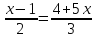 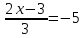 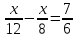 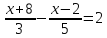 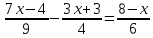 